September – NV OSHA Top 10Using pro-active safety resources is a much better way to interact with OSHA than receiving a citation. Unfortunately, some Nevada builders managed to contribute to OSHA’s Top 10 citations list this past year. Here’s Nevada OSHA’s Top 10, from October 2017 through September 2018 (like most government statistics, there’s about a 1-year publishing delay). Source: https://www.osha.gov/pls/imis/citedstandard.naics?p_naics=23&p_esize=1-99&p_state=NVNevadaLook at those Fall Protection penalties: roughly $600 thousand out of $1.4 million (or 40%) of penalty dollars addressed working at height. If you have workers over 6 feet off the ground, you need to protect them. Or, consider that OSHA was 70 for 70 in writing a citation when they visited a jobsite for the employer’s duty to provide fall protection. Likewise, OSHA wrote a citation at each of the 22 jobsites they visited where lack of employee training was a concern. Successful contractors know that protecting workers makes business sense. But when businesses can’t meet bare minimum protection levels, OSHA can get their attention on the Profit and Loss statement. No one likes to be dragged by the pocketbook to do the right thing. So even if you didn’t participate in OSHA’s recent Safe + Sound campaign, find an area in your operations to improve the level of safety for your employees. The PGM Safety Services Team is ready to help you improve your jobsite safety effort. For assistance, please contact PGM Safety Services, an affiliate company of Pro Group Management, and we will be happy to assist. You can visit us at www.pgmnv.com or call (800) 859-3177.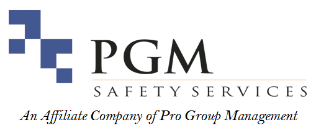 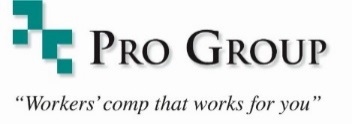 CitationsInspectionsPenaltiesDescription6111$693,088 Asbestos7070$400,227 Fall Protection - Duty to have.2515$138,893 Fall Protection - Systems criteria and practices.2222$68,661 Fall Protection - Training requirements.31$42,000 Machinery - Material handling equipment.1811$38,219 Scaffolds - General requirements.5646$35,353 Nevada Revised Statutes1311$32,923 Excavation - Requirements for protective systems.2723$19,676 Nevada Administrative Code55$16,491 General - Safety training and education.